FORMULÁRIO REQUERIMENTO DE  AUTORIZAÇÃO PARA TRANSPORTE DE ORGANISMO GENETICAMENTE MODIFICADO PARA USO EM TRABALHO EM CONTENÇÃOIlmo. Sr. Presidente da CTNBioVem solicitar à CTNBio autorização para transporte do OGM  para fins de (descrever o objetivo do transporte) descrito abaixo.Informações sobre  o transporte  e sobre o OGM a ser transportadoFinalidade da solicitaçãoRelação dos OGM e derivados que serão objeto de transporte. (mencionar o nome comum, nome científico, genes introduzidos, sua origem e funções específicas)Classificação do OGMO OGm será liberado posteriormente para o meio ambiente?Objetivos e usos do OGM com histórico de transportes anteriores desse OGM nessas mesmas condições (1000 caracteres no máximo)Instruções para armazenamento e manipulação do OGM, incluindo o nível de biossegurança. Quantidade e forma do OGM a ser transportado. Descrição detalhada da embalagem. Número e data das remessas (1000 caracteres no máximo)Descrição pormenorizada dos procedimentos de biossegurança para evitar contaminação durante a produção e o escape e disseminação acidental durante o transporte do OGM. Medidas a serem adotadas em caso de acidente. Descrição dos métodos de descarte do OGM (1000 caracteres no máximo)Informações adicionais sobre o OGM (1000 caracteres no máximo)Data : ___ / ___ /____Assinatura do Técnico principal responsável pelo projeto ______________________________________________  Data : ___ / ___ /____Assinatura do Presidente de CIBIO: ________________________________________________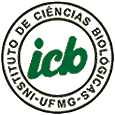 UNIVERSIDADE FEDERAL DE MINAS GERAISINSTITUTO DE CIÊNCIAS BIOLÓGICASCOMISSÃO INTERNA DE BIOSSEGURANÇAAv. Antônio Carlos, 6627Pampulha – CEP: 31270-901Belo Horizonte – MG – BRASILcibio@icb.ufmg.brTel.: (31) 3409-2553Nome do representante legal da instituição/unidade operativa ou Presidenteda CIBio: Erna Geessien KroonNome do representante legal da instituição/unidade operativa ou Presidenteda CIBio: Erna Geessien KroonN.º CQB : 0038/97N.º CQB : 0038/97Instituição : Instituto de Ciências Biológicas, Universidade Federal de Minas GeraisInstituição : Instituto de Ciências Biológicas, Universidade Federal de Minas GeraisEndereço : Av. Antônio Carlos, 6627 Pampulha – CEP: 31270-901 Belo Horizonte – MG – BRASILEndereço : Av. Antônio Carlos, 6627 Pampulha – CEP: 31270-901 Belo Horizonte – MG – BRASILFone : 31 34092553:Email : cibio@icb.ufmg.brEmail : cibio@icb.ufmg.brNúmero do registro na CIBio: (Número de registro na CIBio referente a solicitação de cadastro/pedido de CQB)Número do registro na CIBio: (Número de registro na CIBio referente a solicitação de cadastro/pedido de CQB)Número do registro na CIBio: (Número de registro na CIBio referente a solicitação de cadastro/pedido de CQB)Número do registro na CIBio: (Número de registro na CIBio referente a solicitação de cadastro/pedido de CQB)Número do registro na CIBio: (Número de registro na CIBio referente a solicitação de cadastro/pedido de CQB)Número do registro na CIBio: (Número de registro na CIBio referente a solicitação de cadastro/pedido de CQB)Técnico Principal responsavel pelo transporte: Técnico Principal responsavel pelo transporte: Técnico Principal responsavel pelo transporte: Técnico Principal responsavel pelo transporte: Técnico Principal responsavel pelo transporte: Técnico Principal responsavel pelo transporte: Departamento:      Departamento:      Departamento:      Departamento:      Departamento:      Departamento:      CPF:      CPF:      CPF:      CPF:      CPF:      CPF:      e-mail:      e-mail:      Telefone:      Telefone:      Fax:      Fax:      Origem do transporte:Localização da área: Avenida Antônio Carlos, 6627 – Pampulha – CEP: 31270-901Prédio: INSTITUTO DE CIÊNCIAS BIOLÓGICAS - ICBBloco/Andar:                         nº da sala: Destino do transporte:Nome do destinatario:      Numero de CQB da instituição: Endereço completo com telefone, email e FAX:      Origem do transporte:Localização da área: Avenida Antônio Carlos, 6627 – Pampulha – CEP: 31270-901Prédio: INSTITUTO DE CIÊNCIAS BIOLÓGICAS - ICBBloco/Andar:                         nº da sala: Destino do transporte:Nome do destinatario:      Numero de CQB da instituição: Endereço completo com telefone, email e FAX:      Origem do transporte:Localização da área: Avenida Antônio Carlos, 6627 – Pampulha – CEP: 31270-901Prédio: INSTITUTO DE CIÊNCIAS BIOLÓGICAS - ICBBloco/Andar:                         nº da sala: Destino do transporte:Nome do destinatario:      Numero de CQB da instituição: Endereço completo com telefone, email e FAX:      Origem do transporte:Localização da área: Avenida Antônio Carlos, 6627 – Pampulha – CEP: 31270-901Prédio: INSTITUTO DE CIÊNCIAS BIOLÓGICAS - ICBBloco/Andar:                         nº da sala: Destino do transporte:Nome do destinatario:      Numero de CQB da instituição: Endereço completo com telefone, email e FAX:      Origem do transporte:Localização da área: Avenida Antônio Carlos, 6627 – Pampulha – CEP: 31270-901Prédio: INSTITUTO DE CIÊNCIAS BIOLÓGICAS - ICBBloco/Andar:                         nº da sala: Destino do transporte:Nome do destinatario:      Numero de CQB da instituição: Endereço completo com telefone, email e FAX:      Origem do transporte:Localização da área: Avenida Antônio Carlos, 6627 – Pampulha – CEP: 31270-901Prédio: INSTITUTO DE CIÊNCIAS BIOLÓGICAS - ICBBloco/Andar:                         nº da sala: Destino do transporte:Nome do destinatario:      Numero de CQB da instituição: Endereço completo com telefone, email e FAX:      Como será transportado:Como será transportado:Como será transportado:Como será transportado:Como será transportado:Como será transportado:entrega pessoal correio correio transportadora transportadoraoutros meiosClassificação do Nível de Biossegurança do Laboratório/Área de pesquisaClassificação do Nível de Biossegurança do Laboratório/Área de pesquisaClassificação do Nível de Biossegurança do Laboratório/Área de pesquisaClassificação do Nível de Biossegurança do Laboratório/Área de pesquisaClassificação do Nível de Biossegurança do Laboratório/Área de pesquisaClassificação do Nível de Biossegurança do Laboratório/Área de pesquisa NB-1 NB-2 NB-2 NB-3 NB-3 Pesquisa em regime de contenção Transporte Uso comercial Avaliação de produto Liberação planejada no meio ambiente Detecção e identificação de OGM Descarte Ensino Armazenamento Produção industrial Outras. Especificar:      Outras. Especificar:     Receptor: Parental: Material Genético Incluído no OGM/AnGM:Material Genético Incluído no OGM/AnGM:Vetor (es): Vetor (es): classe de risco Iclasse de risco II classe de risco III Sim Não